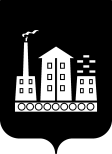 АДМИНИСТРАЦИЯГОРОДСКОГО ОКРУГА СПАССК-ДАЛЬНИЙ ПОСТАНОВЛЕНИЕ27 марта 2023г.             г. Спасск-Дальний, Приморского края                № 537-паО внесении изменений в постановление Администрациигородского округа Спасск-Дальний от 24 июня 2021 года№ 321-па «О Совете по содействию развития малого и среднего предпринимательства и вопросам контрольно-надзорной деятельности при главе городского округа Спасск-Дальний»В соответствии с Федеральным законом от 6 октября 2003 года № 131-ФЗ «Об общих принципах организации местного самоуправления в Российской Федерации», Федеральным законом от 24 июля 2007 года № 209-ФЗ «О развитии малого и среднего предпринимательства в Российской Федерации», Администрация городского округа Спасск-ДальнийПОСТАНОВЛЯЕТ:1. Внести в постановление Администрации городского округа Спасск-Дальний от 24 июня 2021 года № 321-па «О Совете по содействию развития малого и среднего предпринимательства и вопросам контрольно-надзорной деятельности при главе городского округа Спасск-Дальний» изменение, изложив приложение      № 2 к постановлению в следующей редакции (прилагается).2. Признать утратившим силу постановление Администрации городского округа Спасск-Дальний от 29 декабря 2022 года № 1455-па «О внесении изменений в постановление Администрации городского округа Спасск-Дальний от 24 июня 2021 года № 321-па «О Совете по содействию развития малого и среднего предпринимательства и вопросам контрольно-надзорной деятельности при главе городского округа Спасск-Дальний».3. Административному управлению Администрации городского округа Спасск-Дальний (Моняк) разместить настоящее постановление на официальном сайте правовой информации городского округа Спасск-Дальний.4. Контроль за исполнением настоящего постановления оставляю за собой.Исполняющий обязанности главыгородского округа Спасск-Дальний                                                        Л.В. ВрадийПриложение № 2к постановлению Администрации городского округа Спасск-Дальнийот 24 июня 2021г.  № 321-па(в редакции постановленияАдминистрации городскогоокруга Спасск-Дальнийот 27 июня 2023 г. № 537-па)Состав Совета по содействию развития малого и среднегопредпринимательства и контрольно-надзорной деятельностипри главе городского округаСпасск-Дальний1МитрофановОлег Андреевич- глава городского округа Спасск-Дальний, председатель Совета;2ВрадийЛюдмила Владимировна- первый заместитель главы Администрации городского округа Спасск-Дальний, заместитель председателя Совета;3ЖуравлевЕвгений Анатольевич- начальник отдела муниципального контроля управления ЖКХ Администрации городского округа Спасск-Дальний, заместитель председателя Совета по вопросам контрольно-надзорной деятельности;4Клюева Наталья Викторовна- начальник отдела предпринимательства и потребительского рынка управления экономики и муниципального заказа Администрации городского округа Спасск-Дальний, секретарь Совета;5БабковаЕлена Алексеевна- начальник управления экономики и муниципального заказа Администрации городского округа Спасск-Дальний;6Ткаченко Денис Васильевич- начальник отдела надзорной деятельности и профилактической работы городского округа Спасск-Дальний и Спасского муниципального района главного управления МЧС России по Приморскому краю (по согласованию);7Кожухова Татьяна Борисовна- врио начальника территориального отдела управления Роспотребнадзора по Приморскому краю в г.Спасск-Дальний (по согласованию);8Вислобокова Жанна Вячеславовна- врио заместителя начальника межрайонной ИФНС России № 10 по Приморскому краю (ТОРМ Спасск-Дальний) (по согласованию);9Азаров Евгений Викторович- индивидуальный предприниматель;10БандинокТатьяна Петровна- общественный помощник Уполномоченногопо защите прав предпринимателей по городскому округу Спасск-Дальний; 11БондаренкоОлег Александрович- индивидуальный предприниматель;1213ВатуличВладислав КонстантиновичВьюн ЕленаВикторовна- индивидуальный предприниматель;- физическое лицо, не являющееся индивидуальным предпринимателем и применяющее специальный налоговый режим «Налог на профессиональный доход»;14Гладкая Татьяна Викторовна- директор ООО «Тандем»;15ГолубеваОльга Викторовна - индивидуальный предприниматель;16ДейбукАндрей Григорьевич- директор ООО «Витязь»;17Захаров Сергей Сергеевич- генеральный директор ООО «Космодент»;18Зверев Кирилл Сергеевич- индивидуальный предприниматель;19Иванова Ирина Николаевна- директор ООО «Виза»;20Кобзарь Яна Леонидовна- индивидуальный предприниматель;21Кириченко Александра Владимировна- заместитель генерального директора ООО «СЛПК-ГРУПП»;22КостюкКонстантин Анатольевич- директор ООО «Око Спасска»;23Косьяненко Владимир Леонидович- индивидуальный предприниматель;24Лобурец Виктор Иванович- индивидуальный предприниматель;25Марчук Виктория Сергеевна- индивидуальный предприниматель;26Митрофанова Екатерина Анатольевна- индивидуальный предприниматель;27ОрловАндрей Георгиевич- индивидуальный предприниматель;28РойЕлена Николаевна- индивидуальный предприниматель;29СорокинВалерий Александрович- директор ООО «Электромаксимум».